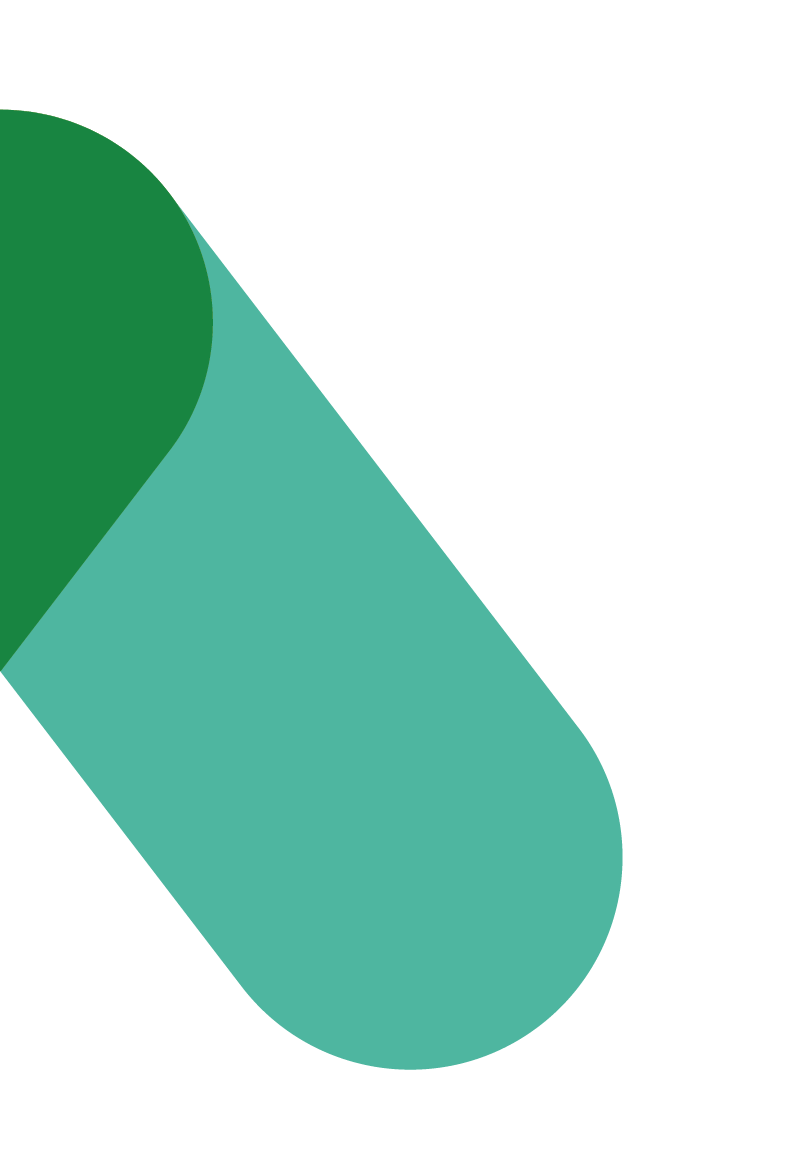 Programme de transformation du milieu de travail Annonce du projet aux employésVERSION 2Date : Juin 2023Communiqué à l’intention des employés pour le lancement ou l’annonce du projetÀ : Tous les [EMPLOYÉS] concernés qui se trouvent à [EMPLACEMENT]c. c. : Tous les gestionnaires du personnel directement et indirectement concernés de [CLIENT]DE : [CADRE RESPONSABLE]OBJET : [CLIENT] [EMPLACEMENT] Notre futur milieu de travail à [emplacement] ou [nom du projet]Au cours des dernières années, nous avons radicalement changé notre façon de travailler et d’interagir. Avec la  COVID-19 et la mise en place du modèle de travail hybride, il était essentiel pour la [haute gestion] de procéder à une réflexion approfondie sur différents aspects de notre travail, tels que : notre façon d’utiliser nos bureaux à long terme; le réaménagement des espaces de travail dont nous disposons; l’expérience employé dans un modèle de travail hybride;notre environnement de travail comme levier d’inclusion, d’accessibilité et de bien-être. Modernisation du [nom de l’immeuble, des étages, etc.]Suite à cette réflexion, notre organisation a décidé de moderniser le [nom de l’immeuble, des étages, etc.], en collaboration avec Services publics et Approvisionnement Canada (SPAC) dans le cadre de son Programme de transformation du milieu de travail. L’objectif de ces travaux est de créer un environnement de travail qui offrira entre autres :une variété de points de travail adaptés à ce que vous faites au bureau, qui favorise la flexibilité, la productivité et la mobilité;des innovations technologiques qui facilitent la collaboration et la cohésion d’équipe dans le modèle de travail hybride;une accessibilité accrue et de l’équipement ergonomique qui contribuent à l’inclusion de notre organisation;  beaucoup plus!Notez que la modernisation des espaces ne modifie pas la directive sur le modèle de travail hybride  [vous pouvez modifier l’hyperlien pour celui de la directive de votre organisation] de notre organisation, ni votre entente de télétravail. Elle vise simplement à ce que vous soyez mieux outillés pour réaliser vos tâches lorsque vous travaillez au bureau. Prochaine étapeVous recevrez dans les semaines à venir une invitation à participer à une réunion de tout le personnel où vous pourrez en apprendre plus sur le projet. Votre participation à cette activité ainsi qu’à celles qui suivront est essentielle à une transition aussi harmonieuse que possible vers ce nouvel environnement plus adapté à nos besoins. Nous comptons sur vous pour participer en grand nombre!Réjouissons-nous de ces changements passionnants! Dans [la prochaine année, les prochains mois, ajustez selon vos échéanciers], nous bénéficierons d’un espace modernisé qui nous donnera les moyens de poursuivre notre mandat et de toujours mieux servir les Canadiennes et les Canadiens [vous pourriez aussi faire un lien avec votre plan stratégique ou autres objectifs de l’organisation] . Merci,[Signature du cadre]